МУНИЦИПАЛЬНОЕ ДОШКОЛЬНОЕ ОБРАЗОВАТЕЛЬНОЕ УЧРЕЖДЕНИЕДЕТСКИЙ САД № 107ДОПОЛНИТЕЛЬНАЯ   ОБРАЗОВАТЕЛЬНАЯ   ПРОГРАММА«ЛЕГО-конструирование»Воспитатель:Скалева Кристина СергеевнаСрок реализации 2 годгород РыбинскПояснительная записка.Сегодня обществу необходимы социально активные, самостоятельные и творческие люди, способные к саморазвитию. Инновационные процессы в системе образования требуют новой организации системы в целом. Особое значение придается дошкольному воспитанию и образованию. Ведь именно в этот период закладываются фундаментальные компоненты становления личности ребенка.Каждый ребенок любит и хочет играть, но не каждый может научиться делать это самостоятельно, да еще и не с каждой игрушкой. Подчеркивая социальную значимость игрушек, и сравнивая их с мини-предметами реального мира, через которые ребенок дополняет представления об окружающем, Г.В. Плеханов и Б.П. Никитин отмечали, что эти готовые игрушки лишают ребенка возможности творить самому. Конструирование как излюбленный детьми вид деятельности не только увлекательное, но и весьма полезное занятие, которое теснейшим образом связано с чувственным и интеллектуальным развитием ребенка. Особое значение оно имеет для совершенствования остроты зрения, точности цветовосприятия, тактильных качеств, развития мелкой мускулатуры кистей рук, восприятия формы и размеров объекта, пространства. Дети пробуют установить, на что похож предмет и чем он отличается от других; овладевают умением соизмерять ширину, длину, высоту предметов; начинают решать конструктивные задачи «на глаз»; развивают образное мышление; учатся представлять предметы в различных пространственных положениях, мысленно менять их взаимное расположение. В процессе занятий идет работа над развитием интеллекта воображения, творческих задатков. Особое внимание уделяется развитию логического и пространственного мышления.Конструирование во ФГОС определено как компонент обязательной части программы, вид деятельности, способствующей развитию исследовательской и творческой активности детей, а также умений наблюдать и экспериментировать. В силу своей универсальности ЛЕГО-конструктор является наиболее предпочтительным развивающим материалом, позволяющим разнообразить процесс обучения дошкольников. Основой образовательной деятельности с использование ЛЕГО-технологии является игра – ведущий вид детской деятельности. ЛЕГО позволяет учиться, играя и обучаться в игре.В процессе конструирования дети учатся работать с предложенными инструкциями, формируются умения сотрудничать с партнером, работать в коллективе. ЛЕГО-технология объединяет элементы игры с экспериментированием, а, следовательно, активизирует мыслительно-речевую деятельность дошкольников. Дети с удовольствием рассказывают о своих постройках, проговаривают последовательность своих действий, оценивают ту или иную конструктивную ситуацию. Они выполняют задания, требующие активизации мыслительной деятельности, например, достроить постройку по заданному признаку или условиям. Речевые ситуации, возникающие в процессе создания построек и игр с ними, способствуют расширению словарного запаса, развитию дилогической и монологической речи, которая служит одним из важнейших средств активной деятельности человека. Решаются многие задачи обучения: развиваются коммуникативные навыки, совершенствуется умение обобщать и делать выводы. Цель программы: развивать конструкторские способности детей.
Задачи программы:Формировать у детей познавательную и исследовательскую активность, стремление к умственной деятельности;Развивать мелкую моторику рук, эстетический вкус, конструктивные навыки и умения.используя демонстрационный материал, учить видеть конструкцию конкретного объекта, анализировать её основные части;учить создавать различные конструкции по рисунку, схеме, условиям, по словесной инструкции и объединённые общей темой;формирование умения передавать особенности предметов средствами конструктора ЛЕГО;развитие навыков общения, коммуникативных способностей. Программа рассчитана на обучение детей в возрасте от 5 до 6 лет и составлена с учётом индивидуальных особенностей детей. Данная группа состоит из мальчиков и девочек.Данная программа рассчитана на год обучения. Количество детей в подгруппе до 12 человек. Обучение по программе рассчитано на 34 рабочих недели.Основное содержание программы.Описание образовательной деятельностиУмение самостоятельно определять замысел будущей модели, отбирать детали, определять сюжет, создавать выразительный образ и передавать свое отношение.Проявление инициативы, высказывание собственных суждений и оценок.Развитие умений планировать деятельность, доводить работу до результата, оценивать его.Самостоятельно использовать различные способы скрепления деталей. Умение анализировать объект, свойства, устанавливать пространственные, пропорциональные отношения, передавать их в работе.Развитие умений анализировать постройку выделять крупные и мелкие части, их пропорциональные соотношения. Создание построек, сооружений с опорой на опыт освоения архитектуры: варианты построек жилого, промышленного, общественного назначения, мосты, крепости, транспорт, сказочные постройки, придумывание сюжетных композиций.Самостоятельно конструировать постройки по заданным теме, условиям, самостоятельному замыслу, схемам, моделям, фотографиям. Применение способов создания прочных сооружений.Освоение плоскостного и объемного конструирования. Умения моделирования простых предметов. Совершенствование умений планировать процесс создания модели.Совместное со взрослыми и детьми коллективное творчество, наряду с успешной индивидуальной деятельностью. Потребность в достижении качественного результата.       Развитие адекватной оценки результатов деятельности, стремиться к совершенствованию умений, качественному результату, желания прислушиваться к оценке и мнению взрослого.Основные направления деятельности:Создание условий; работа с детьми; работа с родителями.Режим занятий: Кружковая деятельность проводится 1 раз в 2 недели. Продолжительность не превышает время, предусмотренное физиологическими особенностями возраста детей и «Санитарно-эпидемиологическими правилами и нормами»:20 минут - в группе детей 4-5 лет25 минут – в группе детей 5-6 летПодгрупповая (до 12 человек) с осуществлением дифференцированного подхода при выборе методов обучения в зависимости от возможностей детей. Деятельность проходит в занимательной игровой форме.Обучение основывается на следующих педагогических принципах: личностно ориентированного подхода (обращение к опыту ребенка) природосообразности (учитывается возраст воспитанников);сотрудничества;систематичности, последовательности, повторяемости и наглядности обучения;«от простого – к сложному» (одна тема подается с возрастанием степени сложности).Методы обучения:Словесные методы: беседа, рассказ;Наглядные методы: показ: демонстрация плакатов, технологических карт и схем, использование технических средств.Практические методы: игровой, соревновательный. Формы и виды контроля: диагностика.На занятиях используются три основных вида конструирования: по образцу, по условиям и по замыслу.Конструирование по образцу — когда есть готовая модель того, что нужно построить (например, изображение или схема дома).При конструировании по условиям — образца нет, задаются только условия, которым постройка должна соответствовать (например, домик для собачки должен быть маленьким, а для лошадки — большим).Конструирование по замыслу предполагает, что ребенок сам, без каких-либо внешних ограничений, создаст образ будущего сооружения и воплотит его в материале, который имеется в его распоряжении. Этот тип конструирования лучше остальных развивает творческие способности малыша.В процессе занятий ЛЕГО – конструированием дети: Развивают мелкую моторику рук;Развивают память, внимание, умение сравнивать;Учатся фантазировать, творчески мыслить;Получают знания о счете, пропорции, форме, симметрии, прочности и устойчивости конструкции;   Учатся создавать различные конструкции по рисунку, схеме, условиям, по словесной инструкции и объединённые общей темой;Учатся общаться, устраивать совместные игры, уважать свой и чужой труд.Конструктор ЛЕГО помогает детям воплощать в жизнь свои задумки, строить и фантазировать, увлечённо работая и видя конечный результат. Ожидаемые результаты кружковой деятельности.В ходе работы по ЛЕГО-конструированию ребенок должны знать:основные детали ЛЕГО-конструктора (назначение, особенности);простейшие основы механики (устойчивость конструкций, прочность соединения, виды соединения деталей механизма);виды конструкций: плоские, объёмные, неподвижное и подвижное соединение деталей;технологическую последовательность изготовления несложных конструкций.Уметь:осуществлять подбор деталей, необходимых для конструирования (по виду и цвету);конструировать, ориентируясь на пошаговую схему изготовления конструкции;конструировать по образцу;с помощью педагога анализировать, планировать предстоящую практическую работу, осуществлять контроль качества результатов собственной практической деятельности; самостоятельно определять количество деталей в конструкции моделей; реализовывать творческий замысел.с помощью педагога анализировать, планировать предстоящую практическую работу, осуществлять контроль качества результатов собственной практической деятельности; самостоятельно определять количество деталей в конструкции моделей; реализовывать творческий замысел.Перспективное планирование работы с детьми.Средняя группаРабота с родителями и педагогамиОжидаемые результаты:1. Называет цвет, форму деталей ЛЕГО-конструктора;2. Называет детали ЛЕГО-конструктора;3. Скрепляет детали ЛЕГО-конструктора;4. Строит элементарные постройки по творческому замыслу из ЛЕГО-конструктора;5. Строит по образцу из ЛЕГО-конструктора;6. Определяет точность скрепления и скорость выполнения ЛЕГО-конструктора;7. Строит по схеме из ЛЕГО-конструктора;8. Называет детали, изображенные на карточке ЛЕГО-конструктора;9.Умеет рассказать о постройке из ЛЕГО-конструктора.Старшая группа\\Ожидаемый результат:1. Дети умеют действовать по простому алгоритму, схеме, образцу из ЛЕГО – конструктора.2. У детей сформирована познавательная и исследовательская активность, стремление к умственной деятельности, они проявляют творчество, инициативу.3. У детей развита мелкая моторика рук, эстетический вкус, конструктивные навыки и умения.4. У детей развита внимание, память, образное и пространственное мышление.5. У дошкольников развит интерес к моделированию и конструированию, творчеству ЛЕГО – конструктора.6. Усовершенствованы коммуникативные навыки детей при работе в паре, коллективе.Диагностический картаМатериально-техническое обеспечение программыДля успешного выполнения поставленных задач необходимы следующие условия:Предметно-развивающая среда: Строительные наборы и конструкторы:- «ЛЕГО -Дупло», «ЛЕГО -Дакта», подобные отечественным конструкторам;Для   обыгрывания конструкций необходимы игрушки (животные, машинки и др.).Демонстрационный материал:- наглядные пособия;- цветные иллюстрации;- фотографии;- схемы;- образцы;-технологические карты;- необходимая литература.Техническая оснащенность:- фотоопарат;- ноутбук.Список литературы:Комарова Л.Г.«Строим из лего»(моделирование логических отношений и оъектов реального мира средствами конструктора LEGO).-М.:  «ЛИНКА-ПРЕСС», 2001г. – 88с.: ил.Давидчук А.Н. «Развитие у дошкольников конструктивного творчества» .Изд.2-е, доп. М., «Просвещение», 1976. 79с. с ил.  Фешина Е. В. «Лего-конструирование в детском саду».- М.: ТЦ«Сфера», 2012.-144с. (Новый детский сад с любовью). Играем вместе с ЛЕГО: Образовательная программа по ЛЕГО- конструированию для дошкольников в соответствии с ФГОС ДО/ М.Н.Кузнецова, И.В.Николаева, О.С.Кедровских.- Челябинск: «Край РА», 2016. -168с. Работа с воспитателями и родителямиПриложение 2Схемы пошагового конструированияСтол, стул.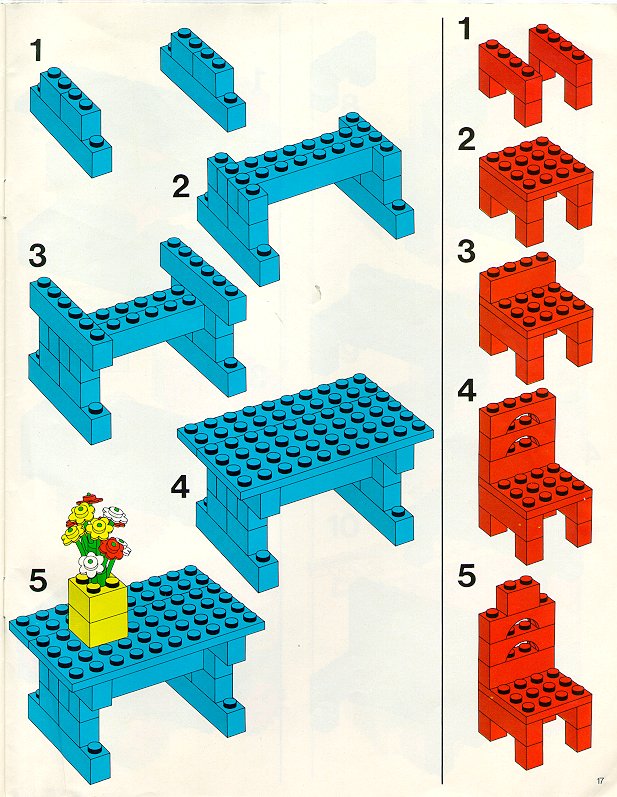 Приложение 3Шкаф с дверками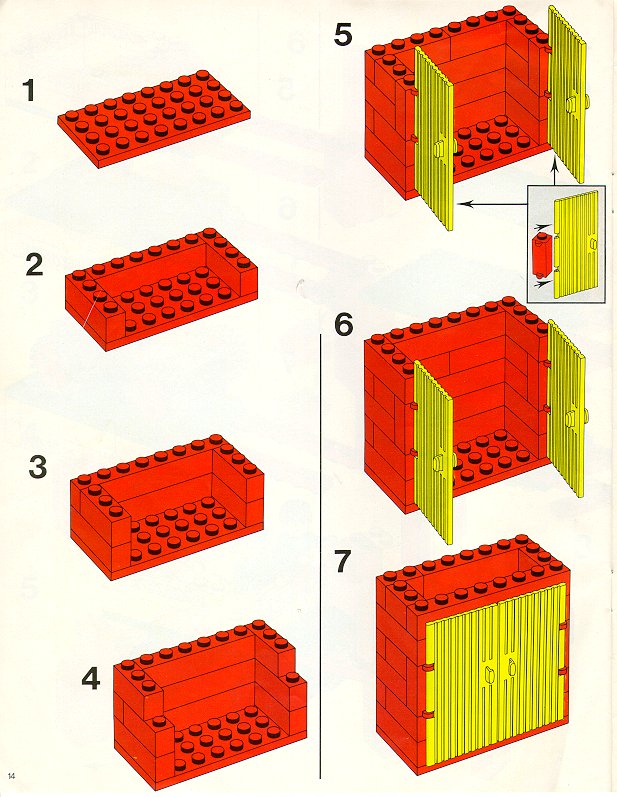 Приложение 4Самолет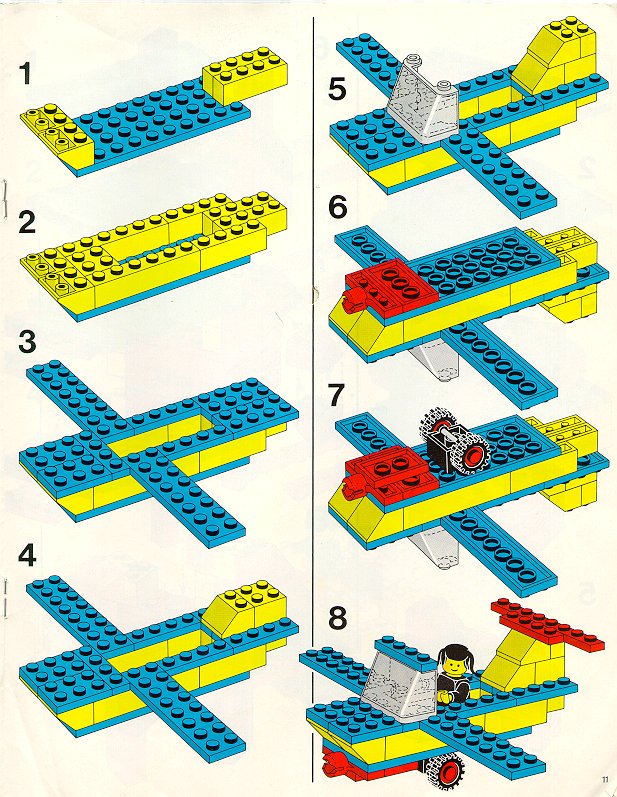 Приложение 5Лошадь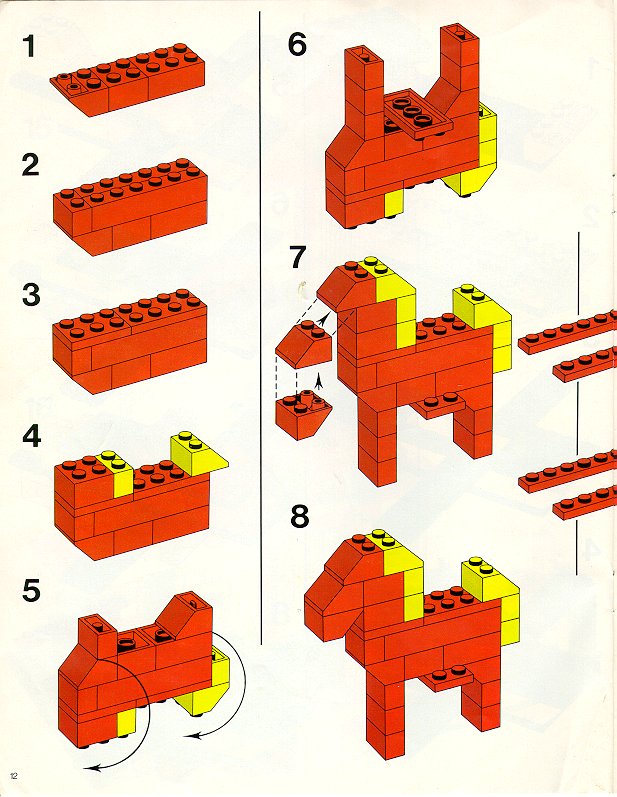 Приложение 6Пальчиковая гимнастика«ДОЖДИК»   Раз, два, три, четыре, пять,              (Удары по столу пальчиками.                                             Левая начинает с мизинца, правая—                                                           с большого пальца.)Вышел дождик погулять.                        (Беспорядочные удары по столу                                                                  паль чиками обеих рук.)Шел неспешно, по привычке,     («Шагают» средним и                                                                           указательным пальчикамиА куда ему спешить?                             обеих рук по столу.)Вдруг читает на табличке:  (Ритмично ударяют то ладонями, то                 «По газону не ходить!»                                     кулачками по столу.)Дождь вздохнул тихонько:        (Часто и ритмично бьют в ладоши.)                     — Ох!                                                  (Один хлопок.)И ушел.                             (Ритмичные хлопки по столу.)Газон засох.«БУРЕНУШКА»                  Дай молочка, Буренушка,                                (Дети показывают, как доятХоть капельку — на донышке.                                                           корову.)Ждут меня котятки,                               (Делают «мордочки» изМалые ребятки.                                                    пальчиков.)Дай им сливок ложечку,                          (Загибают по одному паль-Творогу немножечко,                                   чику на обеих руках.)Масла, простоквашки,Молочка для кашки.Всем дает здоровье                                            (Снова «доят».)Молоко коровье.«НА ЕЛКЕ»Мы на елке веселились,                              (Ритмичные хлопки в ладоши.)И плясали, и резвились,                              (Ритмичные удары кулачками.)После добрый Дед Мороз      (Дети «шагают» средним и указатель- Нам подарки преподнес.                       ным пальцами обеих рук по столу.)Дал большущие пакеты,                         («Рисуют» руками большой круг.)В них же — вкусные предметы:               (Делают ритмичные хлопки.)Конфеты в бумажках синих,         (Загибают на обеих руках пальчики, Орешки рядом с ними,                                               начиная с большого.)Груша,Яблоко, одинЗолотистый мандарин.«НАША ГРУППА»В нашей группе все друзья.                           (Дети ритмично стучат                                                                                 кулачками по столу.)  Самый младший — это я.                                      (Разжимают кулачки,Это Маша,                                                               начиная с ми зинчика.)Это Саша,Это Юра,Это Даша.«РЫБКА»Рыбка плавает в водице,                     (Сложенными вместе ладонямиРыбке весело играть.                         изображают, как плывет рыбка.)Рыбка, рыбка, озорница,                                          (Грозят пальчиком.)Мы хотим тебя поймать.                         (Медленно сближают ладони.)Рыбка спинку изогнула,                                           (Снова изображают,                                                                                     как плывет рыб ка.)Крошку хлебную взяла.                                     (Делают хватательное                                                                          движение обеи ми руками.)    Рыбка хвостиком махнула,                                         (Снова «плывут».)    Рыбка быстро уплыла. «КОТЯТА»У кошечки нашей есть десять котят,                       (Ладошки складываем,
Сейчас все котята по парам стоят:        пальцы прижимаем друг к другу.)
Два толстых, два ловких,                  (Постукиваем соответствующими
Два длинных, два хитрых,                                        пальцами друг о друга
Два маленьких самых                                           (от большого к мизинцу).
И самых красивых «КРОЛИК»Маленький кролик                            (Кисти прижать к голове, как ушки.)С большими ушами,
Розовым носом,                                                     (Дотронуться до носа.)
Смешными усами.                 (Указательные пальцы прижаты к губам.)
Норку глубокую роет себе                                                         (Роем ноку.)
Сильными лапкамиВ мягкой земле.
Чистит он шёрстку себе                                             ("Чистим шёрстку".)Или спит.                                                                (Руки кладём под щёку.)
Кролик ушами всегда шевелит.                                   (Шевелим "ушами".)
Слышит шаги и лисиц, и волков,
Прячется в норку свою от врагов.                    (Закрыть лицо ладонями.) «ДОМИК»Под грибом - шалашик-домик,                                     (Ладони шалашиком)Там живет веселый гномик.                  (Постучать кулаком одной руки оМы тихонько постучим,                                                  ладонь другой руки)В колокольчик позвоним.                                   («Звоним в колокольчик»)
Двери нам откроет гномик,
Станет звать в шалашик-домик.В домике дощатый пол,              (Ладони ребром прижаты друг к другу)А на нем - дубовый стол.                                             (Показываем стол)Рядом - стул с высокой спинкой                                  (Показываем стул) На столе - тарелка с вилкой.                 (Ладонь левой руки направлена
И блины горой стоят -                    вверх (тарелка), правая рука (вилка):
Угощенье для ребят.                                           ладонь направлена вниз,                                                                       четыре пальца выпрямлены                 и слегка разведены в стороны, а большой прижат к ладони)  «ДОМ»Я хочу построить дом,                                (Руки над головой "домиком".)
Чтоб окошко было в нём,                         (Руки перед глазами "окошко»)
Чтоб у дома дверь была,           (Ладони повёрнуты к себе, сомкнуты.)
Рядом чтоб сосна росла      (Пальцы растопырены, руки тянем вверх.)
Чтоб вокруг забор стоял,                              (Руки перед собой кольцом).
Пёс ворота охранял.                                                       (Одна рука "пёс".)
Солнце было,                (Скрестить кисти рук, пальцы растопырены.)
Дождик шёл,                                                 ("Стряхивающие" движения)
И тюльпан в саду расцвёл.             (Пальцы-лепестки смотрят вверх).

 
                 «ПАЛЬЧИКИ»
Этот пальчик хочет спать.                   (Загибать пальцы на левой руке)
Этот пальчик лег в кровать,
Этот пальчик чуть вздремнул.
Этот сразу же уснул.
Этот крепко-крепко спит
И тихонечко сопит.                                                (Руки кладём под щёку.)
Солнце красное взойдет,                                      (Поднять левую руку и 
Утро ясное придет,                                           распрямить все пальчики)
Будут птички щебетать,                                          (Шевелить пальцами.)
Будут пальчики вставать!МОЯ СЕМЬЯУ нас живет большая                (Сжимать, разжимать пальцы на обеих руках:                                                       Соединить одноименные пальцы рук, образуя                                                      шар.)  И дружная семья:                       (Соединить пальцы обеих рук                                                                   в рукопожатии.)Папа, мама, бабушка,                 (Разъединить руки, поочередно сгибать пальцыДедушка и я                                 правой руки , начиная с большого.).                               На меня похожий,                       (Поочередно сгибать пальцы левой руки,Забавный младший брат.           начиная с большого.)                                                     Он подрос и ходит                      (Разжать кулаки, подняв пальцы обеих рук вверх.)Со мною в детский сад               (Сложить руки «домиком».)ДОМАШНИЕ ЖИВОТНЫЕНаша кошка из окошка                  (Соединить все пальцы правой руки                                                          с большим.)Наблюдает за дорожкой.                (Соединить все пальцы левой руки                                                           с большим.)Там гуляет очень злой                    (Соединить все пальцы обеих рук                                                           с большими.)Пес – лохматый и большой.           (правой рукой изобразить «собаку»:                                                           большой палец поднять вверх,                                                           указательный согнуть и прижать к                                                           остальным пальцам.)ПЕРЕЛЕТНЫЕ ПТИЦЫСнова осень наступает.                   (Касаться стола подушечками пальцев                                                           правой руки, начиная с большого.)И до следующей весны                   (Касаться стола подушечками пальцев                                                           левой руки, начиная с большого.)В птичьих стаях улетают                (Касаться стола подушечками пальцев                                                           правой руки, начиная с большого.)Ласточки, скворцы, грачи,              (Касаться стола подушечками пальцевЛебеди и журавли.                           левой руки, начиная с большого.)ЗИМАПадают первые с неба снежинки,                (Поднятые вверх руки медленно                                                                        опустить вниз, совершая легкие                                                                        колебательные движения пальцами.)Легкие-легкие, словно пушинки,                (Соединить последовательно пальцы                                                                        обеих рук, начиная с больших.)Медленно, плавно на землю ложатся,        (Соединенные вместе пальцы обеих                                                                        рук поворачивать то вверх, то вниз.)Белым ковром под ногами искрятся.          (Положить ладони на стол, пальцы                                                                           широко развести в стороны: легко                                                                         барабанить пальцами по столу.)ДОМАШНИЕ ПТИЦЫ«Пи-пи-пи, - пищат цыплята.                   (Руки на столе ладонями вниз.                                                                     Ритмично разводить и соединять                                                                     пальцы правой руки.)«Кря-кря, - крякают утята.                       (Руки на столе ладонями вниз.                                                                     Ритмично разводить и соединять                                                                     пальцы левой руки.)А гусята: «Га-га» -                                     (Руки на столе ладонями вниз.                                                                     Ритмично разводить и соединять                                                                     пальцы обеих рук.)Просят зернышек с утра.                          (Поднять руки ладонями вверх,                                                                                         пальцы собрать в щепоть, потереть                                                                     большими пальцами остальные пальцы.) НОВЫЙ ГОДВ зале шум,                                          (Хлопать ладонями друг о друга.)             веселый смех,                         ( Сжимать, разжимать кулаки.)Настроенье есть у всех.                      (Соединять пальцы обеих рук по                                                               очереди с большим.)Новый год в саду встречаем,              (Ладони повернуть от себя, пальцы                                                               переплести между собой –«елка».)Всех на праздник приглашаем.          (Развести руки в стороны.) ТРАНСПОРТНазывать я транспорт буду:                     (Ладони прижаты друг к другу: делать                                                                    перетирающие движения (вперед-назад).)Поезд, лодка, самолет…                          (Соединять последовательно большие,                                                                    указательные и средние пальцы обеих                                                                    рук между собой.)Про автобус не забуду                              (Соединить безымянные пальцы обеих                                                                     рук.)И машину-вездеход.                                  (Соединить мизинцы обеих рук.)  КОСМОСВот немного подрасту,                            (Соединить все пальцы рук с большими,                                                                   начиная с указательных.)На ракете полечу.                                     (Соединить руки, прижав пальцы  друг                                                                    к другу, - «ракета».)Космонавтом буду я,                                (Соединить все пальцы рук с большим,                                                                    начиная с мизинцев.)Звезды в небе ждут меня.                         (Пальцы левой руки развести в стороны,                                                                     пальцы правой руки ввести между                                                                     пальцами левой и сжать – «звездочка».) МОЙ ГОРОДЭто улица моя,                               (Левая рука перед грудью, ладонью вверх.                                                         Указательным и средним пальцами правой                                                          руки «бежать» по раскрытой ладони.)Здесь высокие дома,                      (Ладони параллельно друг другу,                                                          пальцы подняты вверх.)Детский садик мой и школа -        (Изобразить пальцами «домик»; затем                                                          ладони опустить параллельно на уровень                                                          груди, локти развести в стороны, соединить                                                          руки, соприкасаясь средними пальцами.)Там учиться буду я.                        (Согнув локоть, поднять правую руку вверх.                                                           Левую руку согнуть и приложить ладонью                                                           вниз к правому локтю.)  ЛЕТОВот и лето наступает,                       (Последовательно соединять пальцы                                                            обеих рук с большими, начиная с мизинцев.)Всех на отдых приглашает,              (Соединять одноименные пальцы рук,                                                             начиная с больших.)Будем плавать, загорать                    (Круговые движения кистями; затем руки                                                             ладонями вверх поднести  друг к другу,                                                             мизинцы вместе.)И на даче отдыхать.                           (Показать «домик».)МесяцТемаЗадачиРабота с родителямиСентябрь«Знакомство с конструктором»Познакомить с правилами кружка. Познакомить с деталями конструктора и способами их крепления.Анкетирование «лего-конструирования в домашних условиях».СентябрьБашняУчить строить простейшие постройки. Формировать бережное отношение к конструктору.Индивидуальные беседы.СентябрьСтроим лесУчить строить лесные деревья. Отличать и друг от друга. Уточнять названия деталей, цвет.Индивидуальные беседы.СентябрьМостикУчить строить мостик, точно соединять строительные детали, накладывать и друг на друга.Индивидуальные беседы.ОктябрьВеселые утятаРазучивать стихотворение про утят. Учить строить утят, использовать различные детали.Памятка для родителей «Что такое лего-конструирование?»ОктябрьКрасивые рыбкиУточнять и расширять представления о рыбках. Развивать умение наблюдать, анализировать, делать выводы. Учить строить морских обитателей.Индивидуальные беседы.ОктябрьГусенокУчить строить из конструктора гусенка.Индивидуальные беседы.ОктябрьКонструирование по замыслуЗакреплять полученные навыки. Учить заранее обдумывать содержание будущей постройки, называть ее тему, давать общее описание. Развивать творческую инициативу и самостоятельность.Индивидуальные беседы.НоябрьУлиткаУчить строить улитку. Воспитывать добрые отношения.Наглядная информация «Что такое лего-конструирование».НоябрьБольшие и маленькие пирамидкиУчить строить разные пирамидки. Развивать внимание мелкую моторику рук. Учить бережно относиться к конструктору.Индивидуальные беседы.НоябрьВорота для заборчикаУчить строить ворота для заборчика. Аккуратно и крепко скреплять детали лего-конструктора «Дупло».Индивидуальные беседы.НоябрьКонструирование по замыслуЗакреплять полученные навыки. Учить заранее обдумывать содержание будущей постройки, называть ее тему, давать общее описание. Развивать творческую инициативу и самостоятельность.Индивидуальные беседы.ДекабрьЛесной домикУчить строить дом. Распределять детали лего-конструктора правильно. Развивать творческое воображение, навыки конструирования.Консультация «Значение лего-конструирования в развитие детей дошкольного возраста»ДекабрьМебель Развивать способность выделять в реальных предметах их функциональные части. Учить анализировать образец.Индивидуальные беседы.ДекабрьРусская печьРассказать о русской печи. Развивать воображение, фантазию. Учить строить печку из конструктора.Индивидуальные беседы.ДекабрьКонструирование по замыслуЗакреплять полученные навыки. Учить заранее обдумывать содержание будущей постройки, называть ее тему, давать общее описание. Развивать творческую инициативу и самостоятельность.Индивидуальные беседы.ЯнварьЗагон для коров и лошадейУчить строить загоны по условиям. Развивать глазомер, навыки конструирования, мелкую моторику рук.Наглядная информация «Игры с лего».ЯнварьГрузовик Учить строить различные машины, используя детали лего-конструктора.Индивидуальные беседы.ЯнварьДом фермераУчить строить большой дом для фермера. Развивать фантазию, творчество. Учить доводить начато дело до конца. Индивидуальные беседы.ЯнварьМельница Учить строить мельницу. Развивать воображение, фантазию.Индивидуальные беседы.ФевральЗнакомство со светофором.Учить слушать сказку. Рассказать о светофоре. Закреплять навыки конструирования.Конкурс «Из конструктора я соберу».ФевральПродолжения знакомства со светофором.Продолжать знакомить со светофором. Учить правила дорожного движения. Строить проезжую часть и надземный переход.Индивидуальные беседы.ФевральРобот.Познакомить с игрушкой робот. Учить строить из лего-конструктора.Индивидуальные беседы.ФевральКонструирование по замыслу.Закреплять полученные навыки. Учить заранее обдумывать содержание будущей постройки, называть ее тему, давать общее описание.Индивидуальные беседы.МартМы едем в зоопарк.Учить отличать хищников от травоядных животных.Консультация «Развитие индивидуальных способностей ребёнка и его творческих активности с помощью лего - конструирования».МартСлонУчить строить слона. Продолжать знакомить с обитателями зоопарка.Индивидуальные беседы.МартОбезьяна.Учить строить обезьяну. Продолжать знакомить с обитателями зоопарка.Индивидуальные беседы.МартКонструирование по замыслуЗакреплять полученные навыки. Учить заранее обдумывать содержание будущей постройки, называть ее тему, давать общее описание. Развивать творческую инициативу и самостоятельность.Индивидуальные беседы.Индивидуальные беседы.АпрельРакета, космонавты.Рассказать о космических ракетах. Учить строить ракету и космонавтов. Буклет «Как развивает лего-конструирование».АпрельГрузовая машина с прицепом.Учить сооружать знакомую конструкцию по графической модели, соотносить ее элементы с частями предмета.Индивидуальные беседы.АпрельКорабли.Дать обобщенное представление о кораблях. Учить способам конструирования. Закреплять имеющиеся навыки конструирования. Учить сочетать в постройке детали по форме и цвету, устанавливать пространственное расположение построек. Индивидуальные беседы.АпрельПоезд.Познакомить с приемами сцепления кирпичиков с колесами, друг с другом, основными частями поезда. Развивать фантазию, воображение.Индивидуальные беседы.АпрельКонструирование по замыслуЗакреплять полученные навыки. Учить заранее обдумывать содержание будущей постройки, называть ее тему, давать общее описание. Развивать творческую инициативу и самостоятельность.Индивидуальные беседы.МайРазные профессии.Рассказать о некоторых профессиях (фермер, доярка, повар, водитель).Мастер – класс для родителей по ЛЕГО-конструированию «Развиваться вместе с ЛЕГО веселей».МайПожарная машина.Рассказать о работниках пожарной части. Учить строить из конструктора пожарную часть и пожарную машину. Развивать творчество и логическое мышление. Учить понимать нужность профессии. Индивидуальные беседы.МайСамолет.Рассказать о профессии летчика. Учить строить самолет, выделяя функциональные части. Развивать интерес и творчество.Индивидуальные беседы.МайКонструирование по замыслуЗакреплять полученные навыки. Учить заранее обдумывать содержание будущей постройки, называть ее тему, давать общее описание. Развивать творческую инициативу и самостоятельность.Индивидуальные беседы.№МероприятиеМесяц1Анкета для родителей«ЛЕГО-конструирование в домашних условиях».»Сентябрь2Памятка для родителей «Что такое ЛЕГО-конструирование?»Семинар для педагогов: «Использование ЛЕГО-конструирования в образовательной работе с дошкольниками».Октябрь3Наглядная информация «Что такое ЛЕГО-конструирование».Ноябрь4Консультация «Значение ЛЕГО-конструирования в развитие детей дошкольного возраста»Декабрь5Наглядная информация «Игры с ЛЕГО».Январь6Конкурс «Из конструктора я соберу».Февраль7Консультация «Развитие индивидуальных способностей ребёнка и его творческих активности с помощью ЛЕГО - конструирования».Март8Буклет «Как развивает ЛЕГО-конструирование».Апрель9Мастер – класс для родителей по ЛЕГО-конструированию «Развиваться вместе с ЛЕГО веселей».МайМесяцТемаЗадачиРабота с родителямиСентябрь Конструирование по замыслуЗакреплять навыки, полученные в средней группе. Учить заранее обдумывать содержание будущей постройки, называть ее тему, давать общее описание. Развивать творческую инициативу и самостоятельность.Анкетирование для родителей «Значение ЛЕГО-конструирования в развитии ребенка»Сентябрь Избушка на курьих ножках (коллективная работа)Учить работать в коллективе дружно, помогать друг другу.Индивидуальные беседы.Сентябрь Мостик через речкуПознакомить с лего-конструктором «Дакта. Показать новые детали. Учить строить мостик. Развивать мелкую моторику рук и навыки конструирования. Учить доводить дело до конца. Развивать терпение.»Индивидуальные беседы.Сентябрь КолодецУчить коллективно строить простейшую постройку из большого лего-конструктора «Дакта».Индивидуальные беседы.ОктябрьДом лесникаУчить строить большой дом для лесника. Информационное сообщение для родителей «О пользе ЛЕГО занятий»ОктябрьРазные домикиУчить строить домики разной величины и длины.Индивидуальные беседы.ОктябрьКафеУчить создавать сложную постройку, работать вместе, не мешая друг другу.Индивидуальные беседы.ОктябрьКонструирование по замыслуЗакреплять навыки, полученные в средней группе. Учить заранее обдумывать содержание будущей постройки, называть ее тему, давать общее описание. Развивать творческую инициативу и самостоятельность.Индивидуальные беседы.НоябрьПлывут кораблиРассказать о водном транспорте. Учить строить корабли. Развивать творчество, фантазию, мелкую моторику рук.Консультация для родителей: «Выбираем конструктор для ребенка»НоябрьКатерУчить выделять в постройке ее функциональные части (борт, корму, ос, капитанский мостик, трубы). Совершенствовать умение анализировать образец, графическое изображение постройки, выделять в ней существенные части. Обогащать речь обобщающими понятиями: «водный», речной, морской транспорт».Индивидуальные беседы.НоябрьПароходЗакреплять знания о водном транспорте. Закреплять навыки конструирования.Индивидуальные беседы.НоябрьКонструирование по замыслуЗакреплять навыки, полученные в средней группе. Учить заранее обдумывать содержание будущей постройки, называть ее тему, давать общее описание. Развивать творческую инициативу и самостоятельность.Индивидуальные беседы.ДекабрьЗоопаркЗакреплять представления о многообразии животного мира. Развивать способность анализировать.Что такое ЛЕГО – турнир. Итоги за 3 месяца работы и перспективы.ДекабрьСлонУчить строить слона из лего-конструктора «Дакта». Развивать творческие навыки, терпение. Индивидуальные беседы.ДекабрьВерблюдУчить строить верблюда.Индивидуальные беседы.ДекабрьКонструирование по замыслуЗакреплять полученные навыки. Учить заранее обдумывать содержание будущей постройки, называть ее тему, давать общее описание. Развивать творческую инициативу и самостоятельность.Индивидуальные беседы.ЯнварьДомашние животныеУчить строить собаку и кошку. Развивать творчество, фантазию, навыки конструирования.Консультация для педагогов: «ЛЕГО-конструирование в детском саду»ЯнварьДетиУчить строить мальчика и девочку из большого лего-конструктора «дупло». Учить рассказывать о постройке.Индивидуальные беседы.ЯнварьДом фермераУчить находить материал для постройки.Индивидуальные беседы.ЯнварьКонструирование по замыслуЗакреплять полученные навыки. Учить заранее обдумывать содержание будущей постройки, называть ее тему, давать общее описание. Развивать творческую инициативу и самостоятельность.Индивидуальные беседы.ФевральГрузовой автомобильУчить создавать сложную постройку грузовой машины из лего-конструктора «дакта». Учить правильно соединять детали.Консультация для педагогов:«Использование ЛЕГО-конструирования в образовательной работе с дошкольками »ФевральПожарная частьРассказать о профессии пожарного. Учить строить пожарную машину из пожарну часть.Индивидуальные беседы.ФевральСамолетЗакреплять знания о профессии летчика. Учить строить самолет по схеме.Индивидуальные беседы.ФевральКонструирование по замыслуЗакреплять полученные навыки. Учить заранее обдумывать содержание будущей постройки, называть ее тему, давать общее описание. Развивать творческую инициативу и самостоятельность.Индивидуальные беседы.МартПоезд мчитсяУчить строить шпалы разными пособами по схемам и поезд по образцу.Консультация для родителей "Влияние Лего на развитие мелкой моторики и интеллектуальных способностей дошкольников"МартБеседкаЗакреплять представления о назначении и строении беседок, об их частях (крыша, колонны). Учить строить беседку.Индивидуальные беседы.МартПастбищеУточнять и закреплять знания о домашних животных, их назначении и пользе для человека. Воспитывать любознательность. Учить строить загоны для домашних животных разными способами.Индивидуальные беседы.МартКонструирование по замыслуУчить строить загоны для домашних животных разными способами. Закреплять полученные навыки. Учить заранее обдумывать содержание будущей постройки, называть ее тему, давать общее описание. Развивать творческую инициативу и самостоятельность.Индивидуальные беседы.АпрельРакета, космонавтыРассказать о первом космонавте нашей страны. Учить строить ракету из лего-конструктора «Дакта» по карточке.Родительское собрание на тему «Мои успехи – ЛЕГО»АпрельСветофор, регулировщикЗакреплять знания о светофоре.Индивидуальные беседы.АпрельКонструирование по замыслуЗакреплять полученные навыки. Учить заранее обдумывать содержание будущей постройки, называть ее тему, давать общее описание. Развивать творческую инициативу и самостоятельность.Индивидуальные беседы.АпрельРоботПоказать игрушку робот. Учить строить робота.Индивидуальные беседы.АпрельРечные рыбкиУчить строить рыб из   лего-конструктора «дакта». Развивать навыки конструирования, мелкую моторику рук.Индивидуальные беседы.МайАквариумПознакомить с обитателями аквариума. Учить строить аквариум.Оформление фото – выставки на тему: «Вот как мы умеем!»МайЛабиринтПознакомить с плоскостным конструированием. Развивать внимание, наблюдательность, мышление, мелкую моторику рук.Индивидуальные беседы.МайПопугайПродолжать знакомить с плоскостным конструирование. Развивать внимание, мелкую моторику.Индивидуальные беседы.МайКонструирование по замыслуЗакреплять полученные навыки. Учить заранее обдумывать содержание будущей постройки, называть ее тему, давать общее описание. Развивать творческую инициативу и самостоятельность.Индивидуальные беседы.Ф.И ребенкаНазывает детали конструктора Называет детали конструктора Работает по схемеРаботает по схемеСтроит сложные постройкиСтроит сложные постройкиСтроит по творческомузамыслу Строит по творческомузамыслу  Строит подгруппами Строит подгруппамиСтроит по образцуСтроит по образцуСтроит по инструкции педагога Строит по инструкции педагога Умение рассказать о постройкеУмение рассказать о постройкен.г.к.кн.г.к.кн.г.к.кн.г.к.кн.г.к.кн.г.к.кн.г.к.кн.г.к.к№МероприятиеМесяц1Анкета для родителей«Значение ЛЕГО-конструирования в развитии ребенка»Сентябрь2Информационное сообщение для родителей«О пользе ЛЕГО занятий»Октябрь3                                                  Консультация для родителей:«Выбираем конструктор для ребенка»Ноябрь4Что такое ЛЕГО – турнир. Итоги за 3месяца работы и перспективы.Декабрь5Консультация для педагогов:«ЛЕГО-конструирование в детском саду»Январь6Консультация для педагогов:«ЛЕГО-конструирование как фактор развития одарённости»Февраль7Консультация для родителей: « Влияние ЛЕГО на развитие мелкой моторики и интеллектуальных способностей дошкольников»Март8Родительское собрание на тему:«Мои первые успехи - ЛЕГО»Апрель9Оформление фото - выставки на тему:«Вот как мы умеем!»Май